Universidade Metropolitana de Santos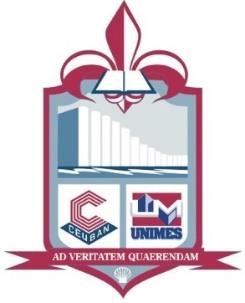 Extensão Universitária 2021.2 - EaDEncontro dos cursos de Bacharelado e TecnologiaII Jornada de arquitetura e UrbanismoVII Simpósio de Ciências BiológicasIII Jornada interdisciplinar de Ciências Sociais e Serviço SocialIII Jornada de Educação Especial EADIII Encontro de Educação Física BachareladoIII Encontro de Educação Física LicenciaturaEncontro Internacional 100 Anos de Paulo FreireIV Simpósio de Ensino de CiênciasA dimensão social da produção científica: filosofia, ciência e sociedadeII Encontro de Licenciatura em Física e em Matemática: Modelagem matemática de fenômenos físicos.III Encontro de Licenciatura em QuímicaII Encontro do curso Superior de Tecnologia em Gestão ComercialOs apocalipses: leitura e releiturasFormação descrição de imagens no moodleFormação do recurso H5P no ambiente virtual moodleIV Simpósio de ciências humanas